Vanilla Sunflower Cupcakes(makes 6)175 mL 	Flour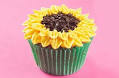 125 mL 	Sugar4 mL 		Baking powder0.5 mL	Salt60 mL	Margarine125 mL	Milk1 		Egg	2 mL		Vanilla1)	Preheat oven to 375 °F. Line 6 muffin cups.2)	In a large bowl, cream together margarine and sugar. Add egg and 	vanilla and beat well.3)	In a separate bowl sift together flour, baking powder and salt.4)	Alternately add flour and milk to the creamed mixture, starting 	and ending with dry.5)	Fill prepared muffin cups evenly. Bake for 18-20 minutes, or until top springs back when lightly touched. 6)	Wrap and label as directed by teacher.Buttercream Frosting80 ml			Margarine210-240 ml	Sifted, icing sugar2.5 	ml		Vanilla10-15 ml		Milk			Few drops green and yellow food coloringCream margarine with a wooden spoon.Add half of icing sugar to the creamed margarine and stir until smoothAdd milk and vanilla and stirAdd the rest of the icing sugar and stir until smooth (or until frosting reaches desired consistency for piping)Color 1/3 of the frosting GREEN, 2/3 of the frosting yellow by adding a few drops of food coloring and stir thoroughly until desired color is achieved. HOW TO DECORATE SUNFLOWER CUPCAKE:Place green colored frosting all over the surface of the cupcake, using a metal spatula.Place chocolate chips in the cupcake centre, pressing so they stay in place. Using a ziplock bag, place yellow icing inside. Cut a small hole in one corner. Hold bag with the seam facing upwards in the center and press lightly to create petals. Pipe a second layer of yellow petals above the first layer of petals.